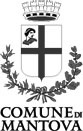 IL DIRIGENTERichiamate: la DCC n.77 del 21/12/2016 “Approvazione del Bilancio di Previsione Finanziario 2017/2019 e Nota Aggiornamento al Documento unico di Programmazione 2017/2019”La DGC n.1 del 11/01/2017 con la quale la Giunta comunale ha approvato il Piano Esecutivo di Gestione per l’anno 2017Premesso  che, con determinazione n. 2501 del 20.11.2014, a seguito di procedura aperta ai sensi del d. lgs. 163/2006  sono stati aggiudicati  in via definitiva  alla società I.C.A. – Imposte Comunali Affini – srl (c.f. 02478610583) avente sede legale a Roma, Lungotevere Flaminio 76, in concessione i servizi di  accertamento, liquidazione, riscossione ordinaria e coattiva dell’imposta comunale sulla pubblicità, dei diritti sulle pubbliche affissioni, del canone per l’occupazione permanente e temporanea di spazi ed aree pubbliche, e per la gestione del servizio di pubbliche affissioni e di servizi vari , per il periodo 01/01/2015 al 31/12/2020., come da contratto rep. 31635 per un valore complessivo di € 1.933.470, oltre Iva del 22%;Richiamata la DGC n. 53 del 09/03/2017 con la quale è stato approvato l’atto di indirizzo finalizzato all’estensione del richiamato contratto in essere con la società ICA srl, per il supporto agli uffici comunali relativamente alle attività di ridefinizione delle aree soggette a concessione di commercio su area pubblica, predisposizione del bando, della graduatoria e della conseguente assegnazione, nonché per le attività amministrative connesse alla gestione delle istanze di occupazione permanente di suolo pubblico, ad esclusione di chioschi ed edicole, la cui gestione resterà in capo al Settore Sviluppo del Territorio e Tutela Ambientale;Dato atto che per effetto della Direttiva comunitaria 2006/123/CE – c.d direttiva Bolkestain – nel 2018 andranno a scadenza tutte le vigenti concessioni di commercio su aree pubbliche del Comune di Mantova;Considerato che gli uffici comunali, a partire dal 2017, dovranno pertanto provvedere alla ridefinizione degli spazi destinati al commercio su aree pubbliche, alla definizione di criteri per la nuova assegnazione dei suddetti spazi, alla predisposizione di un bando ad evidenza pubblica per la riassegnazione delle aree, alla definizione della conseguente graduatoria ed all’assegnazione definitiva degli spazi;Rilevato che gli uffici comunali per far fronte alla complessità delle predette attività necessitano del supporto di un soggetto terzo, di comprovata esperienza, anche nell’ottica di limitare il rischio di contenziosi legali che rallenterebbero l’azione amministrativa;Considerato che la società ICA srl ha una comprovata e pluriennale esperienza nella gestione del commercio su aree pubbliche e mercatali e che, in forza del predetto contratto, ha già in concessione il servizio di accertamento, liquidazione e riscossione del canone di occupazione suolo pubblico anche relativamente al commercio su aree pubbliche, nonché le connesse attività di controllo;Ritenuto pertanto opportuno avvalersi della collaborazione della predetta società ICA Srl per l’attività di affiancamento e supporto alla attività propedeutiche alla nuova assegnazione degli spazi destinati al commercio su aree pubbliche (ad esclusione di chioschi ed edicole, la cui gestione resterà in capo al Settore Sviluppo del Territorio e Tutela ambientale);Richiamati inoltre gli artt. 37 e 38 del capitolato speciale del richiamato contratto in essere con la società ICA srl, relativi alla gestione della COSAP permanente e temporanea;Dato atto che, nell’ambito della riorganizzazione della macrostruttura dell’Ente, il Settore Sportello Unico Imprese e Cittadini dovrà gestire le occupazioni di suolo pubblico sia temporanee, che permanenti, ad esclusione di chioschi ed edicole, la cui gestione resterà in capo al Settore Sviluppo del Territorio e Tutela ambientale; Rilevato che per l’economicità e l’efficienza dell’azione amministrativa si ritiene opportuno che la società ICA srl, nell’ambito del richiamato contratto di concessione dei servizi di accertamento, riscossione e liquidazione della COSAP, provveda anche a supportare gli uffici comunali nelle attività di gestione amministrativa delle istanze di occupazione permanente di suolo pubblico, tramite processi informatizzati ed in particolare provveda:All’istruttoria delle domande di nuove concessioni e di subingresso, ed alle richieste di rinnovo delle concessioni esistenti di occupazione permanente come sopra specificate, con relativa predisposizione delle pratiche e loro gestione, mediante strumenti informatici e di ogni altra comunicazione da e per l’esterno;Alle relazioni e contatti con tutti i settori comunali e gli enti esterni coinvolti, finalizzati all’acquisizione dei necessari pareri, alla definizione di prescrizioni ed accordi ed alla conseguente risoluzione dei conflitti inerenti problematiche di carattere tecnico e/o gestionale;Alla predisposizione delle planimetrie delle occupazioni permanenti e delle strutture allestite;Alla predisposizione delle bozze di ogni provvedimento e degli atti autorizzatori e di quanto altro risulti necessario ai fini dell’iter o della conclusione dell’istruttoria;All’implementazione, ove necessario, del fascicolo elettronico;Al coordinamento con l’U.O. Edilizia e Territorio dello stesso Settore sportello Unico Imprese e Cittadini, per quanto attiene le autorizzazioni paesaggistiche ed eventuali altri atti di natura edilizia necessari per la collocazione di arredi urbani connessi alle occupazioni permanenti di suolo pubblico (fioriere, ombrelloni, ecc.)Alla fornitura gratuita di un software di proprietà che consenta la gestione dell’intero iter tecnico-amministrativo, utile al rilascio delle concessioni di occupazione di spazi ed aree pubbliche;Alla verifica puntuale sul territorio delle concessioni per passi carrai, con particolare riferimento alla corrispondenza tra numero della concessione stessa e segnaletica esposta dai privati;Rilevato infine che, in relazione alle attività sopra descritte ed a quelle già svolte dalla società ICA srl in forza del contratto in essere, si rende necessario che la stessa società provveda, in maniera continuativa, all’implementazione ed aggiornamento delle banche dati comunali del commercio;Vista la nota – pge 49556/16 in atti – con la quale la società ICA srl si rende disponibile allo svolgimento delle attività sopra elencate e la successiva nota integrativa – pge 58932/16 in atti;Dato atto che l’affidamento a soggetti diversi comporterebbe per l’Amministrazione una consistente duplicazione dei costi, oltre a risultare sostanzialmente impraticabile per motivi tecnici;Richiamato l’art. 57 del decreto legislativo 163/2006 –che disciplina la procedura negoziata senza previa pubblicazione di un bando di gara e che al comma 5 recita :”“Nei contratti pubblici relativi a lavori e negli appalti pubblici relativi a servizi, la procedura del presente articolo è, inoltre, consentita:a) per i lavori o i servizi complementari, non compresi nel progetto iniziale né nel contratto iniziale, che, a seguito di una circostanza imprevista, sono divenuti necessari all'esecuzione dell'opera o del servizio oggetto del progetto o del contratto iniziale, purché aggiudicati all'operatore economico che presta tale servizio o esegue tale opera, nel rispetto delle seguenti condizioni:a.1) tali lavori o servizi complementari non possono essere separati, sotto il profilo tecnico o economico, dal contratto iniziale, senza recare gravi inconvenienti alla stazione appaltante, ovvero pur essendo separabili dall'esecuzione del contratto iniziale, sono strettamente necessari al suo perfezionamento; 
a.2) il valore complessivo stimato dei contratti aggiudicati per lavori o servizi complementari non supera il cinquanta per cento dell'importo del contratto iniziale”.Richiamato il Comunicato del Presidente ANAC del 11 maggio 2016 ad oggetto :” Indicazioni operative alle stazioni appaltanti e agli operatori economici a seguito dell’entrata in vigore del Codice dei Contratti Pubblici, d.lgs. n. 50 del 18.4.2016. che al punto 1 prevede : “Le disposizioni del 163/2016 si applicano omisiss ....... Si ritiene, inoltre, che continuano ad applicarsi le disposizioni previgenti anche nei seguenti casi:affidamenti aggiudicati prima della data di entrata in vigore del nuovo Codice, per i quali siano disposti, fermo restando il divieto generale di rinnovo tacito e di proroga del contratto: il rinnovo del contratto o  modifiche contrattuali derivanti da rinnovi già previsti nei bandi di gara; consegne, lavori e servizi complementari; ripetizione di servizi analoghi; proroghe tecniche – purché limitate al tempo strettamente necessario per l’aggiudicazione della nuova gara; varianti per le quali non sia prevista l’indizione di una nuova gara. Ciò, indipendentemente dal fatto che per tali fattispecie sia prevista l’acquisizione di un nuovo CIG, in quanto si tratta di fattispecie relative a procedure di aggiudicazione espletate prima dell’entrata in vigore del nuovo Codice”Dato atto che il valore relativo ai servizi complementari oggetto di estensione del contratto è pari ad euro 358.070,00 oltre iva di leggeDato atto altresì che l’importo dell'estensione relativa ai servizi complementari da affidare è inferiore al 50% dell’importo del contratto iniziale, così come previsto dalla normativa sopra richiamata; Valutata congrua e corrispondente alle esigenze dell’amministrazione la richiamata offerta presentata da ICA srl;Preso atto che:è stato acquisito presso il sistema simog dell’Anac il CIG   70522325F2 e l’importo della contribuzione, da impegnarsi a favore dell’Anac a carico della Stazione Appaltante, ammonta a euro 225,00 ai sensi della Del. Anac del 21/12/2016 in attuazione dell’art. 1, c. 65 e 67 della L. 23.12.2005, n. 266, per l’anno 2017;tale importo verrà regolato mediante MAV cumulativo quadrimestrale;È previsto un versamento a carico dell’affidatario pari ad euro 35,00Verificata la regolarità contributiva (Durc regolare in atti) e l’iscrizione presso la CCIAA;Viste le verifiche svolte tramite il sistema AVCPASS (certificati casellario giudiziale prot. 24330/17 in atti);Visto il D. Lgs 18 agosto 2000 n. 267 e richiamati in particolare l’art. 107 in ordine alle funzioni e responsabilità ai dirigenti e gli artt. 183 e 191 che dispongono in materia di impegno di spesa; Visto lo Statuto del Comune e il Regolamento di contabilità; DETERMINADI PROCEDERE all’estensione del contratto rep. 31635,ai sensi dell’art. 57, comma 5, lett. a) del D. Lgs. 163/2006, per l’affidamento dei servizi complementari relativi all’attività di ridefinizione delle aree soggette a concessione di commercio su area pubblica, predisposizione del bando, della graduatoria e della conseguente assegnazione, nonché per le attività amministrative connesse alla gestione delle istanze di occupazione permanente di suolo pubblico, oltre che alla fornitura gratuita di un software di proprietà per la gestione dell’intero iter tecnico-amministrativo finalizzato al rilascio delle concessioni di occupazione di spazi ed aree pubbliche ed alla verifica puntuale sul territorio delle concessioni per passi carrai, con particolare riferimento alla corrispondenza tra numero della concessione stessa e segnaletica esposta dai privati, per il periodo dal 22/05/2017 al 31/12/2020 alla società ICA – Imposte Comunali Affini srl ”, con sede in Roma Lungotevere Flaminio n. 76  - C.F.-P.I. 02478610583 per l’importo contrattuale complessivo di Euro 358.070,00 - oltre iva di legge, per complessivi €. 436.845,40 iva compresa (CIG  70522325F2) ricorrendone nella fattispecie i presupposti di legge;DI IMPEGNARE la spesa complessiva di € 313.015,40 ripartendola sui bilanci 2017, 2018 e 2019 e la spesa di € 225,00 in favore di ANAC per i motivi di cui in premessa, come segue:DI DEMANDARE a successivi provvedimenti l’impegno di spesa di € 123.830,00 per i predetti servizi relativamente all’annualità 2020DI DARE ATTO che si realizza un’economia di spesa di € 58.474,60 alla prenotazione di spesa 2017/1653/1DI DISPORRE la stipula del contratto in forma pubblica amministrativa in modalità elettronica, previa presentazione dei documenti previsti dalla vigente normativa.DI AUTORIZZARE l’esecuzione dei servizi nelle more della stipula del contratto ai sensi art. 32 comma 8 del D. Lgs. 50/2016, data l’urgenza di dare inizio alle attività oggetto dell’estensione del contratto.Il DIRIGENTEPAOLO PERANTONI (Firmato Digitalmente)Settore: Sportello Unico Imprese e CittadiniProtocollo: 49517/2016Determinazione n. 1133  del   19 maggio 2017OGGETTO:  CONTRATTO D’APPALTO PER L’AFFIDAMENTO IN CONCESSIONE DEI SERVIZI DI ACCERTAMENTO, LIQUIDAZIONE, RISCOSSIONE ORDINARIA E COATTIVA DELL’IMPOSTA COMUNALE SULLA PUBBLICITA’, DEI DIRITTI SULLE PUBBLICHE AFFISSIONI, DEL CANONE PER L’OCCUPAZIONE PERMANENTE E TEMPORANEA DI SPAZI ED AREE PUBBLICHE, E PER LA GESTIONE DEL SERVIZIO DI PUBBLICHE AFFISSIONI E DI SERVIZI VARI . ESTENSIONE PER AFFIDAMENTO SERVIZI COMPLEMENTARi AI SENSI ART.57 comma 5 lett.a) D. Lgs. 163/2006Tipo = S Anno Capitolo: 2017 Numero Capitolo: 103149 Art.: 48 Descrizione Capitolo/Art.: Intervento/Risorsa/Conto Finanziario: U.1.03.02.99.999 Codice Gestionale SIOPE : CDR: P084 CDG: P084CIG=  CUP= Importo: 65355,40 +Note/Fornitore:  Prenotazione – Anno: 2017 Numero: 1653Impegno – Anno:   Numero:   Sub:  Accertamento – Anno:   Numero:   Sub:   Tipo = S Anno Capitolo: 2018 Numero Capitolo: 103149 Art.: 48 Descrizione Capitolo/Art.: Intervento/Risorsa/Conto Finanziario: U.1.03.02.99.999 Codice Gestionale SIOPE : CDR: P084 CDG: P084CIG=  CUP= Importo: 123830,00 +Note/Fornitore:  Prenotazione – Anno: 2018 Numero: 220Impegno – Anno:   Numero:   Sub:  Accertamento – Anno:   Numero:   Sub:  Tipo = S Anno Capitolo: 2019 Numero Capitolo: 103149 Art.: 48 Descrizione Capitolo/Art.: Intervento/Risorsa/Conto Finanziario: U.1.03.02.99.999 Codice Gestionale SIOPE : CDR: P084 CDG: P084CIG=  CUP= Importo: 123830,00 +Note/Fornitore:  Prenotazione – Anno: 2019 Numero: 12Impegno – Anno:   Numero:   Sub:  Accertamento – Anno:   Numero:   Sub:  Tipo = S Anno Capitolo: 2017 Numero Capitolo: 103149 Art.: 48 Descrizione Capitolo/Art.: Intervento/Risorsa/Conto Finanziario: U.1.02.01.99.999 Codice Gestionale SIOPE : CDR: P048 CDG: P048CIG=  CUP= Importo: 225,00 +Note/Fornitore:  Prenotazione – Anno:   Numero:  Impegno – Anno:   Numero:   Sub:  Accertamento – Anno:   Numero:   Sub:  